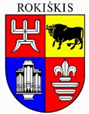 ROKIŠKIO RAJONO SAVIVALDYBĖS TARYBASPRENDIMASDĖL ROKIŠKIO RAJONO SAVIVALDYBĖS TARYBOS 2013 M. LIEPOS 26 D. SPRENDIMO NR. TS-9.194 „DĖL ENERGINIO EFEKTYVUMO DIDINIMO ROKIŠKIO RAJONO DAUGIABUČIUOSE NAMUOSE PROGRAMOS PATVIRTINIMO“ PROGRAMOS PRIEDO PAPILDYMO2021 m. vasario 23 d. Nr. TS-RokiškisVadovaudamasi Lietuvos Respublikos vietos savivaldos įstatymo 16 straipsnio 2 dalies 40 punktu, 18 straipsnio 1 dalimi, Partnerystės dėl projekto „Daugiabučių namų ir savivaldybių viešųjų pastatų modernizavimo skatinimas“ įgyvendinimo ir bendradarbiavimo rengiant daugiabučių namų investicijų planus bei savivaldybės viešojo pastato investicijų į projektą 2016 m. birželio 7 d. sutartimi Nr. B7-1.1-2016-27/MS-3, Rokiškio rajono savivaldybės tarybos 2013 m. liepos 26 d. sprendimu Nr. TS-9.194 „Dėl Energinio efektyvumo didinimo Rokiškio rajono daugiabučiuose namuose programos patvirtinimo“ (suvestine redakcija) ir gavusi namų, esančių P. Širvio g. 9, Rokiškyje, ir Jaunystės g. 8, Rokiškyje, savininkų sutikimus, Rokiškio rajono savivaldybės taryba    n u s p r e n d ž i a:1. Papildyti Rokiškio rajono energinio efektyvumo didinimo Rokiškio rajono daugiabučiuose namuose programos, patvirtintos Rokiškio rajono savivaldybės tarybos 2013 m. liepos 26 d. sprendimu Nr. TS-9.194, priedą „Rokiškio rajono savivaldybės renovuojamų daugiabučių namų sąrašas“ 38 ir 39 punktais ir išdėstyti jį nauja redakcija (priedas).2. Skelbti apie šį sprendimą vietos spaudoje, visą sprendimą – savivaldybės interneto svetainėje.Sprendimas per vieną mėnesį gali būti skundžiamas Regionų apygardos administraciniam teismui, skundą (prašymą) paduodant bet kuriuose šio teismo rūmuose, Lietuvos Respublikos administracinių bylų teisenos įstatymo nustatyta tvarka.Savivaldybės meras                                                                                     Ramūnas Godeliauskas  Kristina Gačionienė															Rokiškio rajono savivaldybės tarybos  														2022 m. vasario 23 d. sprendimo Nr. TS-														priedas ROKIŠKIO RAJONO SAVIVALDYBĖS RENOVUOJAMŲ DAUGIABUČIŲ NAMŲ SĄRAŠAS 	*Administruojamas – namą administruoja paskirtas administratorius.	**DNSB – daugiabučio namo savininkų bendrija.SPRENDIMO PROJEKTO ,,DĖL ROKIŠKIO RAJONO SAVIVALDYBĖS TARYBOS 2013 M. LIEPOS 26 D. SPRENDIMO NR. TS-9.194 „DĖL ENERGINIO EFEKTYVUMO DIDINIMO ROKIŠKIO RAJONO DAUGIABUČIUOSE NAMUOSE PROGRAMOS PATVIRTINIMO“ PROGRAMOS PRIEDO PAPILDYMO“ AIŠKINAMASIS RAŠTAS2022 m. vasario 23  d.Rokiškis	Parengto projekto tikslai ir uždaviniai. Šiuo sprendimo projektu siūloma Rokiškio rajono savivaldybės tarybai 2021 m. birželio 25 d. posėdyje svarstyti klausimą „Dėl Rokiškio rajono savivaldybės tarybos 2013 m. liepos 26 d. sprendimo Nr. TS - 9.194 „Dėl Energinio efektyvumo didinimo Rokiškio rajono daugiabučiuose namuose programos patvirtinimo“ programos priedo papildymo“. Tikslas – papildyti ir pasitvirtinti daugiabučių namų energinio efektyvumo didinimo Rokiškio rajono daugiabučiuose namuose programos priedą.	Šiuo metu esantis teisinis reglamentavimas. Lietuvos Respublikos vietos savivaldos įstatymas (16 straipsnio 2 dalies 40 punktas, 18 straipsnio 1 dalis), Partnerystės dėl projekto „Daugiabučių namų ir savivaldybių viešųjų pastatų modernizavimo skatinimas“ įgyvendinimo ir bendradarbiavimo rengiant daugiabučių namų investicijų planus bei savivaldybės viešojo pastato investicijų į projektą 2016 m. birželio 7 d. sutartis Nr. B7-1.1-2016-27/MS-3, Rokiškio  rajono savivaldybės tarybos 2013 m. liepos 26 d. sprendimu Nr. TS-9.194 „Dėl Energinio efektyvumo didinimo daugiabučiuose namuose programos patvirtinimo“, Rokiškio rajono savivaldybės tarybos 2018 m. balandžio 27 d. sprendimu Nr. TS-128 , 2019 m. sausio 25 d. sprendimu Nr. TS-12 ir 2020 m. vasario 27 d. sprendimu Nr. TS-32, 2021 m. birželio 25 d. sprendimu Nr. TS-158 papildytas Rokiškio rajono savivaldybės tarybos sprendimo Nr. TS-9.194 „Dėl Energinio efektyvumo didinimo Rokiškio rajono daugiabučiuose namuose programos patvirtinimo“ programos priedas ir gauti daugiabučių namų, esančių  P.Širvio g. 9, Rokiškyje ir Jaunystės g. 8, Rokiškyje savininkų sutikimai.	Sprendimo esmė. Įgyvendinti Europos regioninės plėtros fondo lėšomis finansuojamą projektą „Daugiabučių namų ir savivaldybių viešųjų pastatų modernizavimo skatinimas“ pagal 2014 –2020 metų Europos Sąjungos fondų investicijų veiksmų programos prioriteto įgyvendinimo priemonę Nr. 04.3.1-APVA-V-003 „Daugiabučių namų ir savivaldybių viešųjų pastatų modernizavimo skatinimas“ ir modernizuoti du atrinktus daugiabučius namus. Užtikrinti efektyvų būstų naudojimą, priežiūrą, atnaujinti inžinerinę techninę įrangą, modernizavimą ir racionalų energijos išteklių vartojimą. Numatyti, kad šiluminės energijos santykinės sąnaudos, skaičiuojamos būsto naudingo ploto vienetui, sumažėtų iki 40 procentų.Priedo trumpiniai:	Laukiami rezultatai. Modernizuoti du daugiabučiai namai, sumažėjusios šiluminės energijos santykinės sąnaudos. Rokiškio rajono gyventojams bus mažesnės šilumos sąnaudos ir mažesni mokesčiai už butų šildymą.	Finansavimo šaltiniai ir lėšų poreikis. Europos regioninės plėtros fondo lėšos ir namų savininkų lėšos. 	Suderinamumas su Lietuvos Respublikos galiojančiais teisės norminiais aktais. Projektas neprieštarauja galiojantiems teisės aktams.	Antikorupcinis vertinimas. Teisės akte nenumatoma reguliuoti visuomeninių santykių, susijusių su LR korupcijos prevencijos įstatymo 8 str. 1 d. numatytais veiksniais, todėl teisės aktas nevertintinas antikorupciniu požiūriu. Statybos ir infrastruktūros plėtros skyriaus vyriausioji specialistė  		                   			Kristina Gačionienė			                Eil. Nr.Namo adresasNamo bendras naudingas plotaskv. mAukštų skaičiusButų skaičiusŠilumos suvartojimas kwh/kv. m/metusNamo valdymo formaGyventojų, gaunančių kompensacijas už šildymą ir karštą vandenį,  butų skaičiusPastabos1.Rokiškis, Laisvės g 5D1070,87324168,91  Administruojamas*82.Rokiškis, Vilties g 161139,39522154,15DNSB**73.Rokiškis,Vilties g. 261079,02525150,42Administruojamas64.Juodupė, Prūdupės g. 11044,13420156,30DNSB145.Juodupė, Prūdupės 31059,62420159,20DNSB66.Juodupė, Tekstilininkų g. 9828,27420160,90DNSB77.Juodupė, Liepų g. 111156,91420156,30DNSB98.Juodupė, Liepų g.132346,65544154,30DNSB329.Obeliai, Dirbtuvių g. 12971,92420172,60Administruojamas1310.Obeliai, Dirbtuvių g.101056,84420173,20Administruojamas811.Obeliai, Dirbtuvių g.61041,72420169,30Administruojamas1112.Obeliai, Dirbtuvių g.41037,45420177,40Administruojamas1113.Obeliai, Dirbtuvių g.161067,48420154,60Administruojamas1314.Rokiškis Laisvės g 5C1060,02324165,70DNSB1115.Rokiškis Aukštaičių g. 31060,47420157,60Administruojamas216.Rokiškis Riomerio g. 51058,38420156,80DNSB617.Rokiškis, Panevėžio g. 32 1509,20 53092,00DNSB 918.Rokiškis, Jaunystės g. 7 2278,53 5 40 100,00DNSB 719.Rokiškis, Jaunystės g. 9 2292,32 5 40 233,12 DNSB 720.Rokiškis, Vilties g. 121508,94530284,77DNSB1121.Rokiškis, Taikos g. 132484,98555189,79Administruojamas1422.Rokiškis, Algirdo g. 61057,70420249,11DNSB423.Rokiškis, Vilniaus g. 6227,5316353,28Administruojamas624.Rokiškis, Vytauto g. 22367,4628246,03DNSB225.Rokiškis, Kauno g. 5311,5528284,77DNSB426.Rokiškis, Laisvės g. 4560,18317313.95Administruojamas27.Rokiškis, Vilties g. 282079,59935180,61DNSB28.Rokiškis, Vilties g. 301045,20520195,25DNSB29.Rokiškis, Panevėžio g. 142956,16954182,79DNSB30.Rokiškis, Respublikos g. 20519,56212252,28Administruojamas31.Rokiškis, Laisvės g. 5 A1067,43324263,53DNSB32.Rokiškis, Laisvės g. 5 B1049,73324284,20Administruojamas33.Rokiškis, Vilties g. 142353,58560248,60Administruojamas34.Rokiškis, Vilniaus g. 12 A1917,58440294,29Administruojamas35.Obeliai, Dirbtuvių g. 9397,6928253,94Administruojamas36.Obeliai Dirbtuvių g. 2732,63312216,34Administruojamas37. Rokiškis, P.Širvio g. 52350,10545199,45DNSB38.Rokiškis, P.Širvio g. 92280,33545230,31DNSB39.Rokiškis, P.Jaunystės g. 83835,01580234,80DNSBIš viso34437,95